«Создание предметно развивающей среды в дошкольном образовательном учреждении в соответствии с ФГОС ДО»Буркатская Елена Анатольевна, старший воспитатель МБДОУ детский сад № 59 города Беловогород Белово, Кемеровской области«Развивающая предметно-пространственная среда – часть образовательной среды, представленная специально организованным пространством (помещениями, участком и т. п.), материалами, оборудованием и инвентарем, для развития детей дошкольного возраста в соответствии с особенностями каждого возрастного этапа, охраны и укрепления их здоровья, учѐта особенностей и коррекции недостатков их развития».  Иными словами, «развивающая предметно-пространственная среда – это специфические для каждой Программы Организации (группы) образовательное оборудование, материалы, мебель и т. п., в сочетании с определенными принципами разделения пространства Организации (группы)».  В соответствии с ФГОС дошкольного образования предметная среда должна соответствовать следующим требованиям:В соответствии с ФГОС ДО и общеобразовательной программой ДОО развивающая предметно-пространственная среда создается педагогами для развития индивидуальности каждого ребенка с учетом его возможностей, уровня активности и интересов. Нормативные требования по организации развивающей предметно-пространственной средыПри организации развивающей предметно-пространственной среды дошкольной образовательной организации необходимо учитывать нормативные требования следующих документов: Конституция Российской Федерации; Федеральный закон от 29.12.2012 № 273-ФЗ «Об образовании в Российской Федерации»; Федеральный закон от 02.07.2013 № 185 «О внесении изменений в отдельные законодательные акты Российской Федерации в связи с принятием Федерального закона "Об образовании в Российской Федерации"»;  Приказ Минобрнауки России от 17.10.2013 № 1155 «Об утверждении федерального государственного образовательного стандарта дошкольного образования»; Письмо Минобрнауки России 28.02.2014 № 08-249 «Комментарии к ФГОС дошкольного образования»; Концепция содержания непрерывного образования (дошкольное и начальное звено), утвержденная Федеральным координационным советом по общему образованию Министерства образования РФ от 17 июня 2003 года; Постановление Главного государственного санитарного врача РФ от 15.05.2013 № 26 «Об утверждении СанПиН 2.4.1.3049-13 «Санитарно-эпидемиологические требования к устройству, содержанию и организации режима работы дошкольных образовательных организаций»; Постановление Главного государственного санитарного врача РФ от 19.12.2013. № 68 «Об утверждении СанПиН 2.4.1.3147-13 «Санитарно-эпидемиологические требования к дошкольным группам, размещенным в жилых помещениях жилищного фонда»; Национальная образовательная инициатива «Наша новая школа», утверждённая Президентом РФ 04.02.2010 № Пр-271; Письмо Минобразования России от 17 мая 1995 года № 61/19-12 «О психолого-педагогических требованиях к играм и игрушкам в современных условиях» (вместе с «Порядком проведения психолого-педагогической экспертизы детских игр и игрушек», «Методическими указаниями к психолого-педагогической экспертизе игр и игрушек», «Методическими указаниями для работников дошкольных образовательных учреждении "О психолого-педагогической ценности игр и игрушек"»); 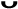 Приказ Министерства образования РФ от 26.06.2000 №1917 «Об экспертизе настольных, компьютерных и иных игр, игрушек и игровых сооружений для детей»; Письмо Минобразования РФ от 15.03.2004 № 03-51-46ин/14-03 «О направлении Примерных требований к содержанию развивающей среды детей дошкольного возраста, воспитывающихся в семье». Примерный перечень зон для организации РППС:для сюжетно-ролевых и режиссерских игр (театрализованная деятельность, ряженье, освоение социальных ролей и профессий и пр.); для познавательной активности (экспериментирование с различными материалами, развитие речи, наблюдение за природными явлениями, развитие математических представлений и пр.); для самостоятельной деятельности детей (конструирование из различных материалов, художественно-продуктивная деятельность, ознакомление с литературой, выставка детского творчества, центр патриотического воспитания и пр.); для двигательной активности (спортивные игры, соревнования и пр.); для настольно-печатных и развивающих игр (рассматривание иллюстрированного материала, дидактические игры и пр.); для экспериментирования и наблюдения за природными явлениями (экспериментальные лаборатории, календарь природы, центры для организации различных проектов и пр.); для отдыха (уединение, общение и пр.). Наполняя или дополняя РППС необходимо помнить о том, что все ее элементы должны иметь единый эстетический стиль для обеспечения комфортной и уютной обстановки для детей.Для мобильности пространства РППС предполагается разделение на зоны при помощи различных элементов. Могут быть использованы некрупные передвижные ширмы или стенки, различное игровое оборудование, символы и знаки для зонирования и пр. При этом педагогу необходимо обеспечить возможность полноценной двигательной активности детей.  В то же время следует учитывать и возможность изменения структуры зонирования РППС для возникающих образовательных задач: организация детской импровизированной самостоятельной игры, проведение различных тематических занятий и пр. Иными словами, оперативное изменение пространства является одним из необходимых критериев для полноценного функционирования РППС. Для достижения максимальной реакции ребенка на предметное содержание РППС необходима обязательная смена игрушек, оборудования и прочих материалов. Если игры, игровые материалы находятся в группе длительное время, интерес ребенка к ним постепенно угасает. При ограниченных возможностях замены элементов РППС можно менять местоположение. Если постоянно и целенаправленно осуществлять смену материалов, со временем дети более внимательно начинают относиться к пространству и осуществлять поиск нового, более интересного.  Организация и наполнение РППС в соответствии с видами детской деятельности:Список литературы:Под ред.  Вераксы, Н. Е.и др. Примерная общеобразовательная программа дошкольного образования «От рождения до школы» [Текст]/ Н.Е. Веракса, Т. С. Комарова, М. А. Васильева – М.: Мозаика – Синтез, 2015г., 360 стр.Под общей ред. Верховкиной, М.Е. и др. Путеводитель по ФГОС дошкольного образования в таблицах и схемах [Текст]/ М.Е. Верховкина, А.Н. Атарова – С-Пб: Изд-во «Каро», 2014г., 70-84стр.Карабанова, О.А и др. Организация развивающей предметно-пространственной среды в соответствии с Федеральным Государственным Образовательным Стандартом дошкольного образования [Текст]: Методические рекомендации для педагогических работников дошкольных образовательных организаций и родителей детей дошкольного возраста// О.А. Карабанова, Э.Ф. Алиева, О.Р. Радионова, П.Д. Робинович – М.: 2014г., 107стр.Майер, А.А. Практические материалы по освоению содержания ФГОС в дошкольной образовательной организации [Текст]: учебно-практическое пособие// А.А. Майер – М.: Педагогическое общество России, 2014г., 63-65стр.  Цквитария, Т.А. В помощь старшему воспитателю [Текст]/ Т.А. Цквитария – Изд-во «ТЦ Сфера», 2014г., 15-21 стр.№Требования1РППС должна обеспечивать: возможность общения и совместной деятельности детей (в том числе детей разного возраста) и взрослых;двигательную активность детей;возможность для уединения (ФГОС ДО п. 3.3.2);реализацию различных образовательных программ;учёт национально-культурных, климатических условий, в которых осуществляется образовательная деятельность;учёт возрастных особенностей детей (ФГОС ДО п. 3.3.3)2РППС должна быть:содержательно-насыщенной;трансформируемой;полуфункциональной;вариативной;доступной;безопасной (ФГОС ДО п. 3.3.4).3РППС должна обеспечивать различные виды детской деятельности:в раннем возрасте (от 1 года до 3 лет):предметная деятельность и игры с составными и динамическими игрушками;экспериментирование с материалами и веществами;общение со взрослыми и совместные игры со сверстниками под руководством взрослого;самообслуживание и действие с бытовыми предметами-орудиями;восприятие смысла музыки, сказок, стихов;рассматривание картинок;двигательная активность.Для детей дошкольного возраста (от 3 до 7 лет):  игровая;коммуникативная;познавательно-исследовательская;восприятие художественной литературы и фольклора;самообслуживание и элементарный бытовой труд;конструирование из разного материала;изобразительная (лепка, рисование, аппликация);музыкальная;двигательная.4РППС должна отражать содержание образовательных областей: социально-коммуникативное развитие;познавательное развитие;речевое развитие;художественно-эстетическое развитие;физическое развитие.№Характеристика РППССодержание1Насыщенность среды должна соответствовать: возрастным возможностям детей;содержанию ПрограммыОбразовательное пространство должно быть оснащено средствами обучения и воспитания (в том числе и ТСО), игровым, спортивным, оздоровительным оборудованием, инвентарём и материалами. Насыщенность среды обеспечивает: игровую, познавательную, исследовательскую и творческую активность всех воспитанников, экспериментирование с доступными детям материалами;двигательную активность, развитие крупной и мелкой моторики, участие в подвижных играх и соревнованиях;эмоциональное благополучие детей во взаимодействии с предметно-пространственным окружением;возможность самовыражения детей.2Трансформируемость пространстваВозможность изменения ППС в зависимости от образовательной ситуации, в том числе от меняющихся интересов и возможностей детей3Полуфункциональность материаловВозможность разнообразного использования различных составляющих ППС, например, детской мебели, мягких модулей, ширм и т.д.Наличие полуфункциональных предметов, в том числе природных материалов, пригодных для использования в разных видах детской деятельности.4Вариативность Наличие различных пространств (для игр, конструирования, уединения и пр.), а также разнообразных материалов, игр, игрушек и оборудования, обеспечивающих свободный выбор детей;периодическая сменяемость игрового материала, появление новых предметов, стимулирующих игровую, двигательную, познавательную и исследовательскую активность детей.5Доступность Доступность для воспитанников, в том числе для детей с ограниченными возможностями здоровья и для детей инвалидов, всех помещений, где осуществляется образовательная деятельность;свободный доступ детей, в том числе с ограниченными возможностями здоровья, к играм, игрушкам, материалам, пособиям, обеспечивающими все основные виды детской деятельности; исправность и сохранность материалов и оборудования.6Безопасность Соответствие всех элементов ППС требованиям по обеспечению надёжности и безопасности их использования.Вид деятельностиСодержание РППСРанний возрастРанний возрастСенсорное, математическое развитиеМатериалы по сенсорному развитию: пирамидки разной величины, коробочки- вкладыши, плоскостные сенсорные эталоны, цилиндрики-вкладыши, рамки-вкладыши, геометрические головоломки, настенные панно для обогащения сенсорных представлений, развитие мелкой моторики (шнуровки, застёжки, липучки), мягкие пазлы, настольно-печатные игры, игра-лото, парные картинки, крупная пластиковая мозаика, наборы разрезных картинок.Творческая мастерская (зона изодеятельности)Краски: гуашевые, пальчиковые; цветные восковые мелки, кисточки толстые беличьи, бумага разного формата для индивидуального рисования и совместного творчества. Наличие места на стене для творчества детей (мольберт, доска для рисования мелом, восковыми мелками); поролоновые губки-штампы, тканевые салфетки для рук, пластилин, доски для работы с пластилином. Иллюстрации сказок, репродукции росписи народных промыслов.Игровая (игровая зона)Атрибуты для сюжетно-ролевых игр: куклы, кукольная одежда и мебель, коляски для кукол, посуда, расчёски, щетки, тазик для купания, мочалки, полотенце, разнообразные резиновые игрушки; атрибуты для игр «Больница»; машинки средних и малых размеров, кубики, различный строительный материал для создания построек.Физкультурный уголок (зона двигательной активности)Мячи резиновые большие и маленькие, султанчики, флажки, скакалки, массажные мячики, массажные дорожки, атрибуты для создания сюжетна на физкультурных занятиях, нестандартное оборудование для проведения индивидуальной работы.Театрализованная (театрализованная зона, музыкальная зона, зона чтения)Ширма, настольный театр: плоскостной, конусный, театр игрушек; атрибуты перчаточного театра, театр на фланелеграфе; декорации; элементы костюмов для персонажей (маски, юбки, платочки и др.).Полка с книгами (по 5-6 прочитанных произведений и 1-2 новые книги). Музыкальные игрушки и инструменты: металлофон, бубны, погремушки, колокольчики, барабан.Зона природоведения и экспериментированияОборудование для экспериментирования с водой и песком- вода кипячённая, песок прокалён или обработан марганцовкой и просушен; ведёрки, совочки, формы для песка, плавающие игрушки, чашки для переливания воды. Растения с красивыми крупными листьями, чётко просматриваемой структурой строения, цветущие (фикус, бальзамин, сансивьера, герань, гибискус и др.); пейзажи по времени года.Конструирование Напольный крупный строительный материал, к нему для обыгрывания крупные машины и игрушки, сюжетные наборы фигурок: животные, люди. Настольный мелкий конструктор с материалом для обыгрывания.Зона речевой активности Наглядность по лексическим темам. Игры для развития мелкой моторики (сухой бассейн, мелкие игрушки, мозаика, шнуровки, застёжки и т.д.), игры на развитие дыхания, картинки для проведения артикуляционной гимнастики, игрушка-хозяйка. Вид деятельностиСодержание РППСМладшая группаМладшая группаСенсорное, математическое развитиеМатериалы по сенсорному развитию: пирамидки разной величины, коробочки-вкладыши, плоскостные сенсорные эталоны, «Логический куб», геометрические головоломки, настенные панно для обогащения сенсорных представлений, развития мелкой моторики рук, мягкие пазлы, шнуровки, настольно-печатные игры, мозаика крупная и мелкая, логические блоки, счётные палочки с комплектом дидактических картинок, геометрические головоломки на фланелеграфе или магнитной доске, игры: «Составь картинку», лото, домино, «Картинки – половинки». Творческая мастерская (зона изодеятельности)Краски: гуашевые, пальчиковые, акварельные; цветные восковые мелки; цветные карандаши, кисточки толстые и тонкие беличьи, бумага разного формата для индивидуального рисования и совместного творчества. Наличие места на стене для творчества детей (мольберт, доска для рисования мелом, восковыми мелками); поролоновые губки-штампы, тканевые салфетки для рук, пластилин, доски для работы с пластилином. Иллюстрации сказок, репродукции росписи народных промыслов, предметы народных промыслов (городецкая роспись, дымковская игрушка, игрушки из соломы), цветные мелки для рисования на асфальте, периодически сменяющаяся выставка детских работ (рисунки, поделки).Игровая (игровая зона)Атрибуты для сюжетно-ролевых игр: куклы, кукольная одежда и мебель, коляски для кукол, посуда, расчёски, щетки, тазик для купания, мочалки, полотенце, разнообразные резиновые игрушки; атрибуты для игр «Больница», «Магазин игрушек», «Шофёр – пассажиры», «Гараж»; машинки средних и малых размеров, кубики, различный строительный материал для создания построек.Физкультурный уголок (зона двигательной активности)Мячи резиновые большие и маленькие, султанчики, флажки, скакалки, массажные мячики, массажные дорожки, атрибуты для создания сюжетна на физкультурных занятиях, нестандартное оборудование для проведения индивидуальной работы.Театрализованная (театрализованная зона, музыкальная зона, зона чтения)Ширма, настольный театр: плоскостной, конусный, театр игрушек; атрибуты перчаточного театра, театр на фланелеграфе, пальчиковый театр; декорации; элементы костюмов для персонажей (маски, юбки, платочки, парики и др.), фонотека с аудиозаписями сказок, рассказов, детских песен, классических музыкальных произведений для прослушивания (по рекомендациям муз. руководителя).Полка с книгами (по 5-6 прочитанных произведений и 1-2 новые книги). Музыкальные игрушки и инструменты: музыкальный молоточек, шарманка, погремушка, барабан, бубен, металлофон.Зона природоведения и экспериментированияОборудование для экспериментирования с водой и песком- вода кипячённая, песок прокалён или обработан марганцовкой и просушен; ведёрки, совочки, формы для песка, плавающие игрушки, чашки для переливания воды. Растения с красивыми крупными листьями, чётко просматриваемой структурой строения, цветущие (фикус, бальзамин, сансивьера, герань, гибискус и др.); репродукции или сменные панно экосистем по временам года (лес. Город, поле и др.), экологическое лото, инвентарь для ухода за растениями уголка природы.Конструирование Крупный строительный материал пластмассовый, мелкий деревянный конструктор для создания построек, пластины из толстого картона, тонкой фанеры, различные по конфигурации (квадратные, круглые, многоугольные и т.д.) для перекрытий в постройках деталей, конструкторы типа «Лего», кубики большие и маленькие, напольные мягкие модули для строительства, игрушки для обыгрывания построек.Зона речевой активности Наглядность по лексическим темам. Игры для развития мелкой моторики (сухой бассейн, мелкие игрушки, мозаика, шнуровки, застёжки и т.д.), игры на развитие дыхания, картинки для проведения артикуляционной гимнастики, игрушка-хозяйка, игры с прищепками, игры на развитие слухового восприятия.Вид деятельностиСодержание РППССредняя группаСредняя группаСенсорное, математическое развитиеМатериалы по сенсорному развитию: коробочки-вкладыши, плоскостные сенсорные эталоны, геометрические головоломки, настенные панно для обогащения сенсорных представлений, развития мелкой моторики рук, мягкие пазлы, шнуровки, настольно-печатные игры, мозаика крупная и мелкая, логические блоки, счётные палочки с комплектом дидактических картинок, геометрические головоломки на фланелеграфе или магнитной доске, игры: «Составь картинку», лото, домино, мозаика. Творческая мастерская (зона изодеятельности)Краски: гуашевые, пальчиковые, акварельные; цветные восковые мелки; цветные карандаши, кисточки толстые и тонкие беличьи, бумага разного формата для индивидуального рисования и совместного творчества. Раскраска, наличие места на стене для творчества детей (мольберт, доска для рисования мелом, восковыми мелками); поролоновые губки-штампы, штампы-печати, тканевые салфетки для рук, пластилин, доски для работы с пластилином. Иллюстрации сказок, репродукции росписи народных промыслов, предметы народных промыслов (дымковская игрушка, архангельские птицы из щепы, жостовские подносы, вологодские кружева, городецкие доски), репродукции живописи (пейзажи, натюрморт), цветные мелки для рисования на асфальте, периодически сменяющаяся выставка детских работ (рисунки, поделки).Игровая (игровая зона)Атрибуты для сюжетно-ролевых игр: куклы, кукольная одежда и мебель, коляски для кукол, посуда, расчёски, щетки, тазик для купания, мочалки, полотенце, разнообразные резиновые игрушки; атрибуты для игр «Больница», «Магазин игрушек», «Морское плавание», «ПДД», «Парикмахерская», «Семья»; машинки средних и малых размеров, кубики, различный строительный материал для создания построек.Физкультурный уголок (зона двигательной активности)Мячи резиновые большие и маленькие, султанчики, флажки, скакалки, массажные мячики, массажные дорожки, атрибуты для создания сюжетна на физкультурных занятиях, нестандартное оборудование для проведения индивидуальной работы.Театрализованная (театрализованная зона, музыкальная зона, зона чтения)Ширма, настольный театр: плоскостной, конусный, театр игрушек; атрибуты перчаточного театра, театр на фланелеграфе, пальчиковый театр; декорации; элементы костюмов для персонажей (маски, юбки, платочки, парики и др.), фонотека с аудиозаписями сказок, рассказов, детских песен, классических музыкальных произведений для прослушивания (по рекомендациям муз. руководителя).Полка с книгами (по 5-6 прочитанных произведений и 1-2 новые книги). Репродукции иллюстраций В. Сутеева, Ю. Васнецова, Е. Чарушина.Музыкальные игрушки и инструменты: музыкальный молоточек, шарманка, погремушка, барабан, бубен, металлофон, деревянные ложки.Зона природоведения и экспериментированияОборудование для экспериментирования: весы, мерные ёмкости для воды и сыпучих материалов; природный материал: шишки, жёлуди. Одинаковые ёмкости с материалами: мука, песок, крупа, кусочки различных по фактуре тканей, мелкие ёмкости для изготовления цветного льда, глина, инструменты для выдувания мыльных пузырей. Растения с красивыми крупными листьями, чётко просматриваемой структурой строения, цветущие (фикус, бальзамин, сансивьера, герань, гибискус и др.); репродукции или сменные панно экосистем по временам года (лес, город, поле, море, река в различные времена года), реки с учётом регионального компонента, экологическое лото, инвентарь для ухода за растениями уголка природы.Конструирование Крупный строительный материал пластмассовый, мелкий деревянный конструктор для создания построек, пластины из толстого картона, тонкой фанеры, различные по конфигурации (квадратные, круглые, многоугольные и т.д.) для перекрытий в постройках деталей, конструкторы типа «Лего», индивидуальные наборы строительного материала, кубики большие и маленькие, напольные мягкие модули для строительства, игрушки для обыгрывания построек.Зона речевой активности Наглядность по лексическим темам. Игры для развития мелкой моторики (сухой бассейн, мелкие игрушки, мозаика, шнуровки, застёжки и т.д.), игры на развитие дыхания, картинки для проведения артикуляционной гимнастики, игрушка-хозяйка, игры с прищепками, игры на развитие слухового восприятия.Вид деятельностиСодержание РППССтаршая группаСтаршая группаСенсорное, математическое развитиеМатериалы по сенсорному развитию: коробочки-вкладыши, плоскостные сенсорные эталоны, геометрические головоломки, настенные панно для обогащения сенсорных представлений, развития мелкой моторики рук, мягкие пазлы, шнуровки, настольно-печатные игры, мозаика крупная и мелкая, логические блоки, счётные палочки с комплектом дидактических картинок, геометрические головоломки на фланелеграфе или магнитной доске, игры: «Составь картинку», лото, домино, мозаика, разнообразные дидактические игры.Творческая мастерская (зона изодеятельности)Краски: гуашевые, пальчиковые, акварельные; цветные восковые мелки; уголь, цветные карандаши, кисточки толстые и тонкие беличьи, бумага разного формата для индивидуального рисования и совместного творчества. Бумага: разного формата для индивидуального рисования и совместного творчества. Раскраски, наличие места на стене для творчества детей (мольберт, доска для рисования мелом, восковыми мелками); поролоновые губки-штампы, штампы-печати, тканевые салфетки для рук, пластилин, доски для работы с пластилином, глина. Иллюстрации сказок, репродукции росписи народных промыслов, предметы народных промыслов (хохломская и гжельская росписи, палехские миниатюры, предметы быта из бересты), репродукции живописи (пейзажи, натюрморт, портрет), цветные мелки для рисования на асфальте, периодически сменяющаяся выставка детских работ (рисунки, поделки).Игровая (игровая зона)Атрибуты для сюжетно-ролевых игр: куклы, кукольная одежда и мебель, коляски для кукол, посуда, расчёски, щетки, тазик для купания, мочалки, полотенце, разнообразные резиновые игрушки; атрибуты для игр «Больница», «Вокзал», «Морское плавание», «ПДД», «Парикмахерская», «Семья»; машинки средних и малых размеров, кубики, различный строительный материал для создания построек.Физкультурный уголок (зона двигательной активности)Мячи резиновые большие и маленькие, султанчики, флажки, скакалки, массажные мячики, массажные дорожки, атрибуты для создания сюжетна на физкультурных занятиях, нестандартное оборудование для проведения индивидуальной работы.Театрализованная (театрализованная зона, музыкальная зона, зона чтения)Ширма, настольный театр: плоскостной, конусный, театр игрушек, авторские игрушки, теневой театр; атрибуты перчаточного театра, театр на фланелеграфе, пальчиковый театр; декорации; элементы костюмов для персонажей (маски, юбки, платочки, парики и др.), фонотека с аудиозаписями сказок, рассказов, детских песен, классических музыкальных произведений для прослушивания (по рекомендациям муз. руководителя).Полка с книгами (по 5-6 прочитанных произведений и 1-2 новые книги). Репродукции портретов детских писателей. Полка умной книги: энциклопедии, «Красная книга». Печатные издания: детские журналы, газеты. Наличие картотеки книг и портретов писателей. Музыкальные игрушки и инструменты: музыкальный молоточек, шарманка, погремушка, барабан, бубен, металлофон, деревянные ложки. Наличие наглядного материала музыкальных инструментов: фортепиано, скрипка, виолончель, балалайка.Зона природоведения и экспериментированияОборудование для экспериментирования: весы, мерные ёмкости для воды и сыпучих материалов; природный материал: шишки, жёлуди. Одинаковые ёмкости с материалами: мука, песок, крупа, кусочки различных по фактуре тканей, мелкие ёмкости для изготовления цветного льда, глина, инструменты для выдувания мыльных пузырей, термометр, микроскоп, различные измерительные приборы. Растения с красивыми крупными листьями, чётко просматриваемой структурой строения, цветущие (фикус, бальзамин, сансивьера, герань, гибискус и др.); репродукции или сменные панно экосистем по временам года (лес, город, поле, море, река в различные времена года), ландшафты степи реки с учётом регионального компонента, экологическое лото, сменяемые панно различных климатических зон (Арктика, пустыня, Джунгли, подводный мир); инвентарь для ухода за растениями уголка природы.Конструирование Крупный строительный материал пластмассовый, мелкий деревянный конструктор для создания построек, пластины из толстого картона, тонкой фанеры, различные по конфигурации (квадратные, круглые, многоугольные и т.д.) для перекрытий в постройках деталей, конструкторы типа «Лего», конструкторы металлические, индивидуальные наборы строительного материала, кубики большие и маленькие, напольные мягкие модули для строительства, игрушки для обыгрывания построек.Зона речевой активности Наглядность по лексическим темам. Игры для развития мелкой моторики (сухой бассейн, мелкие игрушки, мозаика, шнуровки, застёжки и т.д.), игры на развитие дыхания, картинки для проведения артикуляционной гимнастики, игрушка-хозяйка, игры с прищепками, игры на развитие слухового восприятия, мнемотаблицы по лексическим темам для составления описательных рассказов, раздаточный материал «Звук, слово, предложение».Вид деятельностиСодержание РППСПодготовительная группаПодготовительная группаСенсорное, математическое развитиеНастольно-печатные игры, коробочки-вкладыши, плоскостные сенсорные эталоны, геометрические головоломки, логические блоки, счётные палочки, геометрические фигуры и формы, геометрические головоломки, игры: лото, домино, мозаика, разнообразные дидактические игры.Творческая мастерская (зона изодеятельности)Краски: гуашевые, пальчиковые, акварельные; цветные восковые мелки; уголь, цветные карандаши, кисточки толстые и тонкие беличьи, бумага разного формата для индивидуального рисования и совместного творчества. Бумага: разного формата для индивидуального рисования и совместного творчества. Раскраски, наличие места на стене для творчества детей (мольберт, доска для рисования мелом, восковыми мелками); поролоновые губки-штампы, штампы-печати, тканевые салфетки для рук, пластилин, доски для работы с пластилином, глина. Иллюстрации сказок, репродукции росписи народных промыслов, предметы народных промыслов (хохломская и гжельская росписи, палехские миниатюры, предметы быта из бересты), репродукции живописи (пейзажи, натюрморт, портрет), цветные мелки для рисования на асфальте, периодически сменяющаяся выставка детских работ (рисунки, поделки).Игровая (игровая зона)Атрибуты для сюжетно-ролевых игр: куклы, кукольная одежда и мебель, коляски для кукол, посуда, расчёски, щетки, тазик для купания, мочалки, полотенце, разнообразные резиновые игрушки; атрибуты для игр «Больница», «Супермаркет», «Детский сад», «Школа», «Библиотека», «Вокзал», «Морское плавание», «ПДД», «Салон красоты», «Семья»; машинки средних и малых размеров, кубики, различный строительный материал для создания построек.Физкультурный уголок (зона двигательной активности)Мячи резиновые большие и маленькие, султанчики, флажки, скакалки, массажные мячики, массажные дорожки, атрибуты для создания сюжетна на физкультурных занятиях, нестандартное оборудование для проведения индивидуальной работы.Театрализованная (театрализованная зона, музыкальная зона, зона чтения)Ширма, настольный театр: плоскостной, конусный, театр игрушек, авторские игрушки, теневой театр, картонажный театр; атрибуты перчаточного театра, театр на фланелеграфе, пальчиковый театр; декорации; элементы костюмов для персонажей (маски, юбки, платочки, парики и др.), фонотека с аудиозаписями сказок, рассказов, детских песен, классических музыкальных произведений для прослушивания (по рекомендациям муз. руководителя).Полка с книгами (по 5-6 прочитанных произведений и 1-2 новые книги). Репродукции портретов детских писателей. Полка умной книги: энциклопедии, «Красная книга». Печатные издания: детские журналы, газеты. Наличие картотеки книг и портретов писателей. Музыкальные игрушки и инструменты: музыкальный молоточек, шарманка, погремушка, барабан, бубен, металлофон, деревянные ложки. Наличие наглядного материала музыкальных инструментов: фортепиано, скрипка, виолончель, свирели, ударных и электронных музыкальных инструментах, русских народных музыкальных инструментов: трещотки, погремушки, треугольники, балалайки, гармони.Зона природоведения и экспериментированияОборудование для экспериментирования: весы, мерные ёмкости для воды и сыпучих материалов; природный материал: шишки, жёлуди и др. Одинаковые ёмкости с материалами: мука, песок, крупа, кусочки различных по фактуре тканей, мелкие ёмкости для изготовления цветного льда, глина, инструменты для выдувания мыльных пузырей, термометр, микроскоп, различные измерительные приборы. Растения с красивыми крупными листьями, чётко просматриваемой структурой строения, цветущие (фикус, бальзамин, сансивьера, герань, гибискус и др.); репродукции или сменные панно экосистем по временам года (лес, город, поле, море, река в различные времена года), ландшафты степи реки с учётом регионального компонента, экологическое лото, сменяемые панно различных климатических зон (Арктика, пустыня, Джунгли, подводный мир); инвентарь для ухода за растениями уголка природы.Конструирование Крупный строительный материал пластмассовый, мелкий деревянный конструктор для создания построек, пластины из толстого картона, тонкой фанеры, различные по конфигурации (квадратные, круглые, многоугольные и т.д.) для перекрытий в постройках деталей, конструкторы типа «Лего», конструкторы металлические, индивидуальные наборы строительного материала, кубики большие и маленькие, напольные мягкие модули для строительства, игрушки для обыгрывания построек.Зона речевой активности Наглядность по лексическим темам. Игры для развития мелкой моторики (сухой бассейн, мелкие игрушки, мозаика, шнуровки, застёжки и т.д.), игры на развитие дыхания, картинки для проведения артикуляционной гимнастики, игрушка-хозяйка, игры с прищепками, игры на развитие слухового восприятия, мнемотаблицы по лексическим темам для составления описательных рассказов, раздаточный материал «Звук, слово, предложение».